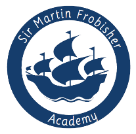 Sir Martin Frobisher Academy – Individual Healthcare PlanDescribe medical needs and give details of child’s symptoms, triggers, signs, treatments, facilities, equipment or devices, environmental issues etc.Name of medication, dose, method of administration, when to be taken, side effects, contra-indications, administered by/self-administered with/without supervisionDaily care requirements Specific support for the pupil’s educational, social and emotional needsArrangements for school visits/trips etc.Other informationDescribe what constitutes an emergency, and the action to take if this occursWho is responsible in an emergency (state if different for off-site activities)Plan developed withStaff training needed/undertaken – who, what, whenHealth plan agreed by:Form copied to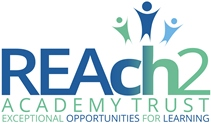 Child’s Name:Group/class/form:Date of birth:Child’s address:Medical diagnosis/condition:Date:Review date (Year 1):Review date (Year 2):Parent / Carer Contact detailsParent / Carer Contact detailsParent/Carer 1:Phone No. (Work):Phone No. (Home):Mobile No :Relationship to child:Parent/Carer 2:Phone No. (Work):Phone No. (Home):Mobile No :Relationship to child:Clinic/Hospital ContactClinic/Hospital ContactName:Phone No:G.P.G.P.Name:Phone No:Who is responsible for providing support in school Name DateRelationshipSignaturePriscilla WadsworthSENCoClassYearDate